Fire, Fuels and Aviation Management – Business SectionServingOR State Office/Alaska & Pacific Northwest RegionsFire, Fuels and Aviation Management – Business SectionServingOR State Office/Alaska & Pacific Northwest RegionsFire, Fuels and Aviation Management – Business SectionServingOR State Office/Alaska & Pacific Northwest RegionsFire, Fuels and Aviation Management – Business SectionServingOR State Office/Alaska & Pacific Northwest RegionsFire, Fuels and Aviation Management – Business SectionServingOR State Office/Alaska & Pacific Northwest Regions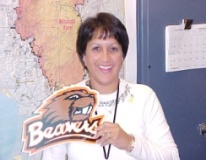 CiCi ChitwoodBusiness Section LeadPortland, OR503-808-2466 (office)503-708-5139 (cell)503-808-6799 (fax)cchitwood@fs.fed.us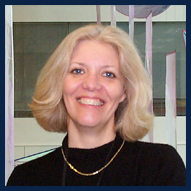 Brenda JohnsonIncident Business (Acting)Portland, OR503-808-6319 (office)503-706-8567 (cell)503-808-6799 (fax)b5johnso@blm.gov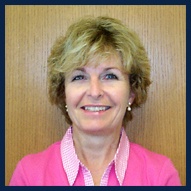 LuAnn GroverCoop Fire SpecialistPortland, OR503-808-2333 (office)503-313-2784 (cell)503-808-6799 (fax)lgrover@fs.fed.us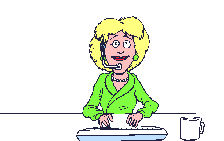 VacantBudget CoordinatorPortland, OR503-808-xxxx (office)xxx-xxx-xxxx (cell)503-808-6799 (fax)xxxxx@fs.fed.us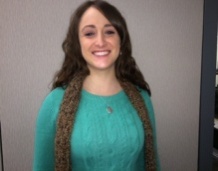 Stephanie RobinsonProgram AnalystPortland, OR503-808-2236 (office)503-808-6799 (fax)stephaniegrobinson@fs.fed.usDutiesDutiesDutiesDutiesDutiesLeader of Business Operations:Program OversightStaff SupervisionSORO AD2 MemberFire Budget (FS)Incident BusinessProgram Manager of Incident Business:Incident BusinessAD/Casual PayException PositionsInter-Agency AgreementsFire Payment/BillsFire Budget (BLM)FireCodeProgram Manager of Cooperative Fire Program:Western States Fire Manager Competitive GrantsCoop Fire AgreementsState Fire Assistance GrantsState & Private Cooperative FireConsolidated Payment GrantsFederal Excess Personal Property (FEPP)Fire Fighter Property (FFP)Program Manager of FS & BLM Budgets:Budget PlanningBudget Development and ExecutionBudget Policy and GuidanceBudget ExpendituresProgram Analyst of Business Operations:Fire, Fuels and Aviation Management – Business SectionServingOR State Office/Alaska & Pacific Northwest RegionsFire, Fuels and Aviation Management – Business SectionServingOR State Office/Alaska & Pacific Northwest RegionsFire, Fuels and Aviation Management – Business SectionServingOR State Office/Alaska & Pacific Northwest RegionsFire, Fuels and Aviation Management – Business SectionServingOR State Office/Alaska & Pacific Northwest RegionsFire, Fuels and Aviation Management – Business SectionServingOR State Office/Alaska & Pacific Northwest Regions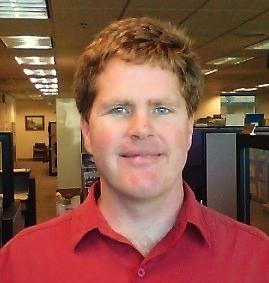 Dennis FioreFire Management SpecialistPortland, OR503-808-6334 (office)541-610-3107 (cell)503-808-6799 (fax)dfiore@blm.govVacantFire Contract OperationsRedmond, OR503-808-xxxx (office)503-808-6799 (fax)xxxxx@fs.fed.us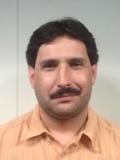 Tony LargaespadaFire Contract OperationsPortland, OR503-808-2328 (office)503-808-6799 (fax)tlargaespada@fs.fed.us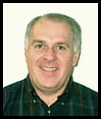 Gary LehnhausenTraining& Ground SafetyAnchorage, AK907-743-9458 (office)907-743-9458 (cell)907-743-9479 (fax)glehnhausen@fs.fed.usLauren HickeyAss’t Center ManagerFairbanks, AK907-356-5680 (office)907-xxx-xxxx (cell)907-356-5678 (fax)xxxxx@fs.fed.usDutiesDutiesDutiesDutiesDutiesProgram Oversight:Federal Excess Personal Property (FEPP) & Firefighter Property Property (FFP)Volunteer Fire AssistanceCommunity Assistance (FS non-Fed WUI)Greening Fire Team Co-ChairCommunity Assistance, Grants (BLM CWPP)Grant Subcommittee Chair (BLM)Ready Reserve (BLM)Fuels Program--Tech Specialist (BLM/FS)FAM Program Manager of Fire Contract Operations:COR on VIPR agreementsCoordination with Fire & Aviation Contracting TeamIncident Contract Project Inspector (ICPI) OversightPNWCG Training Working Team memberOversight of MOU Training ProvidersProgram Assistant for Contract Equipment:Liaison on VIPR agreementsContractor Personnel RecordsMOU Training OversightClass and WCFT MonitoringEquipment InspectionsProgram Oversight for FS-R10:Fire Training & QualificationsFuels Program oversightFire PlanningFire safety & collateral safety dutiesCoop Fire ProgramFederal Excess Personal Property (FEPP)Fire Fighter Property (FFP)Alaska Interagency Coordination Center Assistant Manager:Geographic Area Program ManagementResource Operations/MobilizationSupervision of Dispatchers